World War 2 QuizAnswer the questions by circling True or False. If you need help answering the questions use the topic resource books to help you.Children were evacuated from the countryside to the towns.The operation organised by the government to evacuate children was called ‘Operation Pied Piper’.Everyone had to carry a gas mask.There were food shortages because supply ships were bombed.Men, women, and children were given ration books for food.Bananas and oranges were easy to get.Clothing was rationed during the war.Women who worked on farms were called Land Girls.Women who worked in factories were paid more than men.The Home Guard was formed because there was fear from invasion.Most of the men in the Home Guard were over 40. 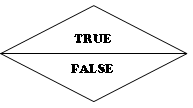 